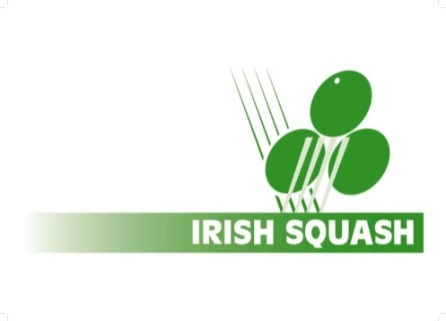 Appendix 10TRAVEL PERMISSIONOvernight/Travel Agreement - Young Player and Parent/GuardianEvent: ________________________________Venue: _________________________Date: ________________________________YOUNG PLAYER.I have read the conditions and rules set down by Irish Squash for underage players travelling to events and the rules of conduct set out by Irish Squash.  I agree to abide by these rules and to behave appropriately at all times.  I have been informed about the person appointed to deal with any concerns I may have.Name: _______________________________ Date: _______________________PRINT NAME:PARENT/GUARDIAN OF UNDERAGE PLAYER.I have read and accept the guidelines and regulations contained in Irish Squash’s Code of Conduct including the regulations for underage players travelling to events requiring overnight stays.   I agree to furnish full details of any medical condition, allergies, medication, or special requirements needed by my child.  I agree that this information can be passed on if required but only if this is in the best interests of the child.Details of Medical Condition/Medication/Allergies or other condition:Parents/Guardians Name: ____________________ Date: _____________________Print:EMERGENCY CONTACT NUMBERS:Parent/Guardian:  Home Phone: __________________________                                Mobile Phone: ___________________________                                Business Phone: __________________________Other Adult: (to be contacted if unable to contact above)                                Name: __________________________________                                Home Phone: ____________________________                                                             Mobile Phone: ___________________________                                Business Phone: __________________________